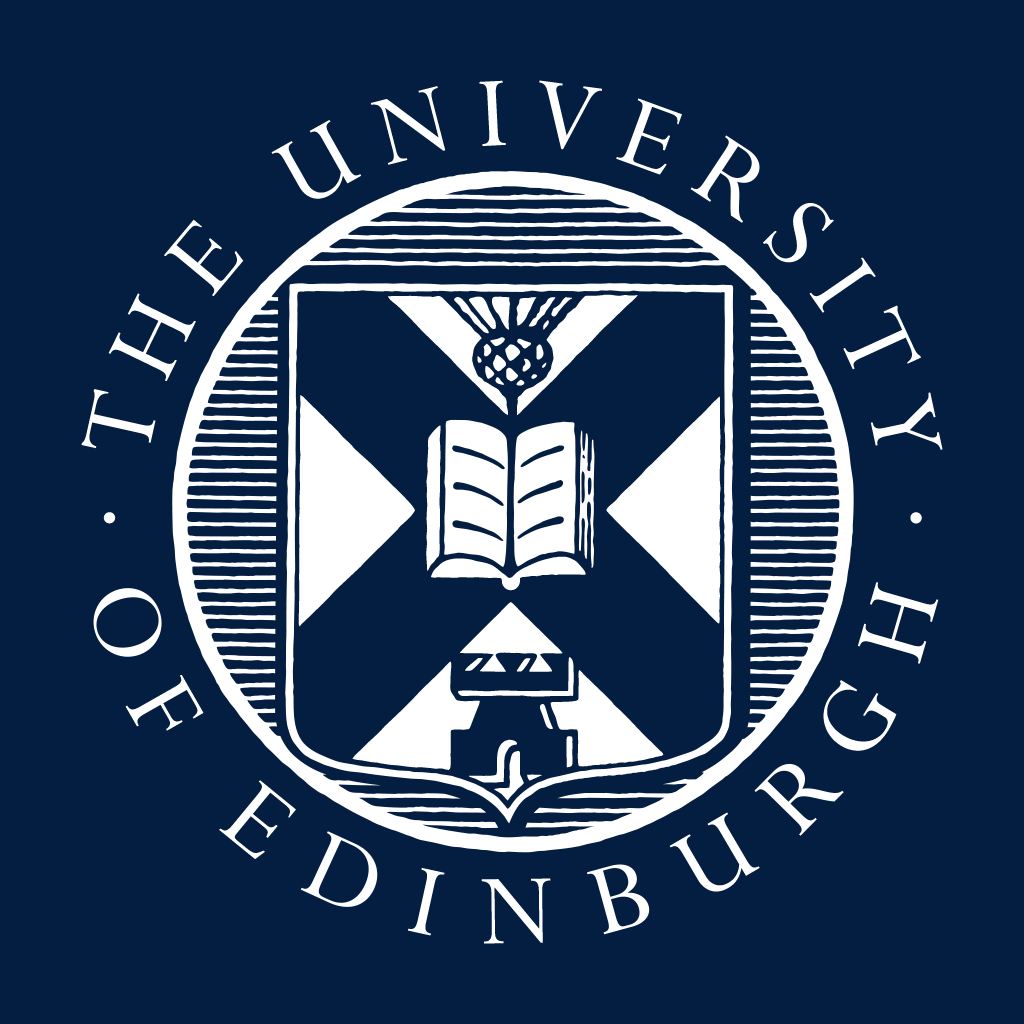 GuidanceYou should complete section 1 of this form if you have been absent for 4 or more calendar days and send it via email to your Line Manager. Your Line Manager should complete Section 2 and upload to People and Money.Section 1: Self-Certification (to be completed by employee)Employee Name:  Employee Name:  Job Title:Job Title:1st Day of Absence (dd/mm/yyyy):  1st Day of Absence (dd/mm/yyyy):  Date Returned to Work (dd/mm/yyyy):Date Returned to Work (dd/mm/yyyy):Number of working days absent: Number of working days absent: Number of calendar days absent:Number of calendar days absent:State briefly why you were unfit for work (specify nature of illness or injury.  Words like “illness” or “unwell” are not enough):State briefly why you were unfit for work (specify nature of illness or injury.  Words like “illness” or “unwell” are not enough):State briefly why you were unfit for work (specify nature of illness or injury.  Words like “illness” or “unwell” are not enough):State briefly why you were unfit for work (specify nature of illness or injury.  Words like “illness” or “unwell” are not enough):State briefly why you were unfit for work (specify nature of illness or injury.  Words like “illness” or “unwell” are not enough):State briefly why you were unfit for work (specify nature of illness or injury.  Words like “illness” or “unwell” are not enough):I reported my absence to:                                                        I reported my absence to:                                                        I reported my absence to:                                                        I reported my absence to:                                                        I reported my absence to:                                                        I reported my absence to:                                                        Date absence reported (dd/mm/yyyy):      Date absence reported (dd/mm/yyyy):      Date absence reported (dd/mm/yyyy):      Date absence reported (dd/mm/yyyy):      Date absence reported (dd/mm/yyyy):      Date absence reported (dd/mm/yyyy):      Print Name:      Print Name:      Print Name:      Date (dd/mm/yyyy):       Date (dd/mm/yyyy):       Date (dd/mm/yyyy):       Section 2: Return To Work Discussion (to be completed by manager)Section 2: Return To Work Discussion (to be completed by manager)Section 2: Return To Work Discussion (to be completed by manager)Section 2: Return To Work Discussion (to be completed by manager)Section 2: Return To Work Discussion (to be completed by manager)Section 2: Return To Work Discussion (to be completed by manager)Manager’s Name: Manager’s Name: Date of return to work discussion (dd/mm/yyyy):Has the necessary medical certification been presented? (e.g., where required, a fit note/s)Yes Yes Yes Yes No Summary of discussion (see section 7.2 of the Absence Management Policy): Summary of discussion (see section 7.2 of the Absence Management Policy): Summary of discussion (see section 7.2 of the Absence Management Policy): Summary of discussion (see section 7.2 of the Absence Management Policy): Summary of discussion (see section 7.2 of the Absence Management Policy): Summary of discussion (see section 7.2 of the Absence Management Policy): Any other comments or issues raised, and any further action agreed (see section 7.3 of the Absence Management Policy): Any other comments or issues raised, and any further action agreed (see section 7.3 of the Absence Management Policy): Any other comments or issues raised, and any further action agreed (see section 7.3 of the Absence Management Policy): Any other comments or issues raised, and any further action agreed (see section 7.3 of the Absence Management Policy): Any other comments or issues raised, and any further action agreed (see section 7.3 of the Absence Management Policy): Any other comments or issues raised, and any further action agreed (see section 7.3 of the Absence Management Policy): Is an Occupational Health referral required?*Is an Occupational Health referral required?*Is an Occupational Health referral required?*Is an Occupational Health referral required?*Yes/No:       Yes/No:       *If yes to the above, confirm date the referral was/will be made:*If yes to the above, confirm date the referral was/will be made:*If yes to the above, confirm date the referral was/will be made:*If yes to the above, confirm date the referral was/will be made:Date (dd/mm/yyyy):       Date (dd/mm/yyyy):       Has one or more of the University’s review points been reached as a result of this absence? (see section 8 of the Absence Management Policy)Has one or more of the University’s review points been reached as a result of this absence? (see section 8 of the Absence Management Policy)Has one or more of the University’s review points been reached as a result of this absence? (see section 8 of the Absence Management Policy)Has one or more of the University’s review points been reached as a result of this absence? (see section 8 of the Absence Management Policy)Yes/No:       Yes/No:       Section 3: Sign offSection 3: Sign offSection 3: Sign offSection 3: Sign offSection 3: Sign offSection 3: Sign offPrint name (Employee):      Print name (Employee):      Print name (Employee):      Print name (Employee):      Date (dd/mm/yyyy):       Date (dd/mm/yyyy):       Print name (Manager):       Print name (Manager):       Print name (Manager):       Print name (Manager):       Date (dd/mm/yyyy):       Date (dd/mm/yyyy):       